Independent Health Complaints Advocacy ServicePlease complete and return to  Advocacy for Bromley,     P.O. Box 375,   Hastings    TN34 9HU  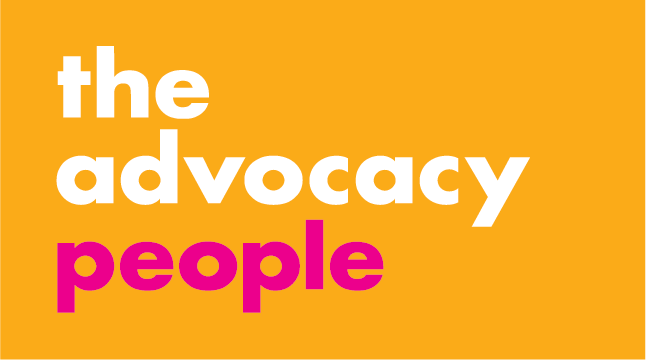 Email: info@theadvocacypeople.org.ukIf you have any questions or would like assistance in completing the form, please call our Contact Centre on  0300 343 5728Your name:If you are complaining on behalf of someone else, please give their name:Your relationship to them:Is this person happy for you to contact us on their behalf?     Yes         No       Not applicable Name of the GP:      GP Address:           Your address: Postcode:      Your home telephone number:Your mobile telephone number:Your email address:What is the best way to contact you?Please tell us something about the issue or incident you are complaining about.  It would be helpful to know when and where the incident happened and the name/s of those involved.How did this affect you / the person who you are making the complaint on behalf of?Have you raised this complaint elsewhere already?                     Yes                No      If so, with whom and what was the response?Do you have any relevant paperwork regarding your complaint?Please enclose any copies which you think may help us to support you.What do you wish to achieve by making this complaint? Action to put things right Answers to specific questions An apology Changes to services An explanation Other – please stateWe would like to know how you feel at the moment about raising your concerns with the NHS.  Once your complaint has reached an end we hope we can ask the same questions to measure the effectiveness of our work and to find out how useful you have found our advocacy services.Please complete the table below:When dealing with the NHS, I feel.…	1Never	2Rarely	3Sometimes	4Mostly / AlwaysListened to				Informed				Treated with respect				Confident to speak up				In control of decisions				